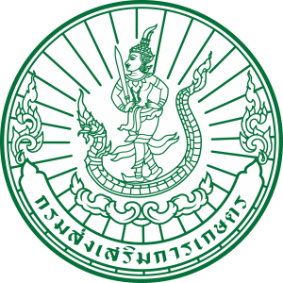 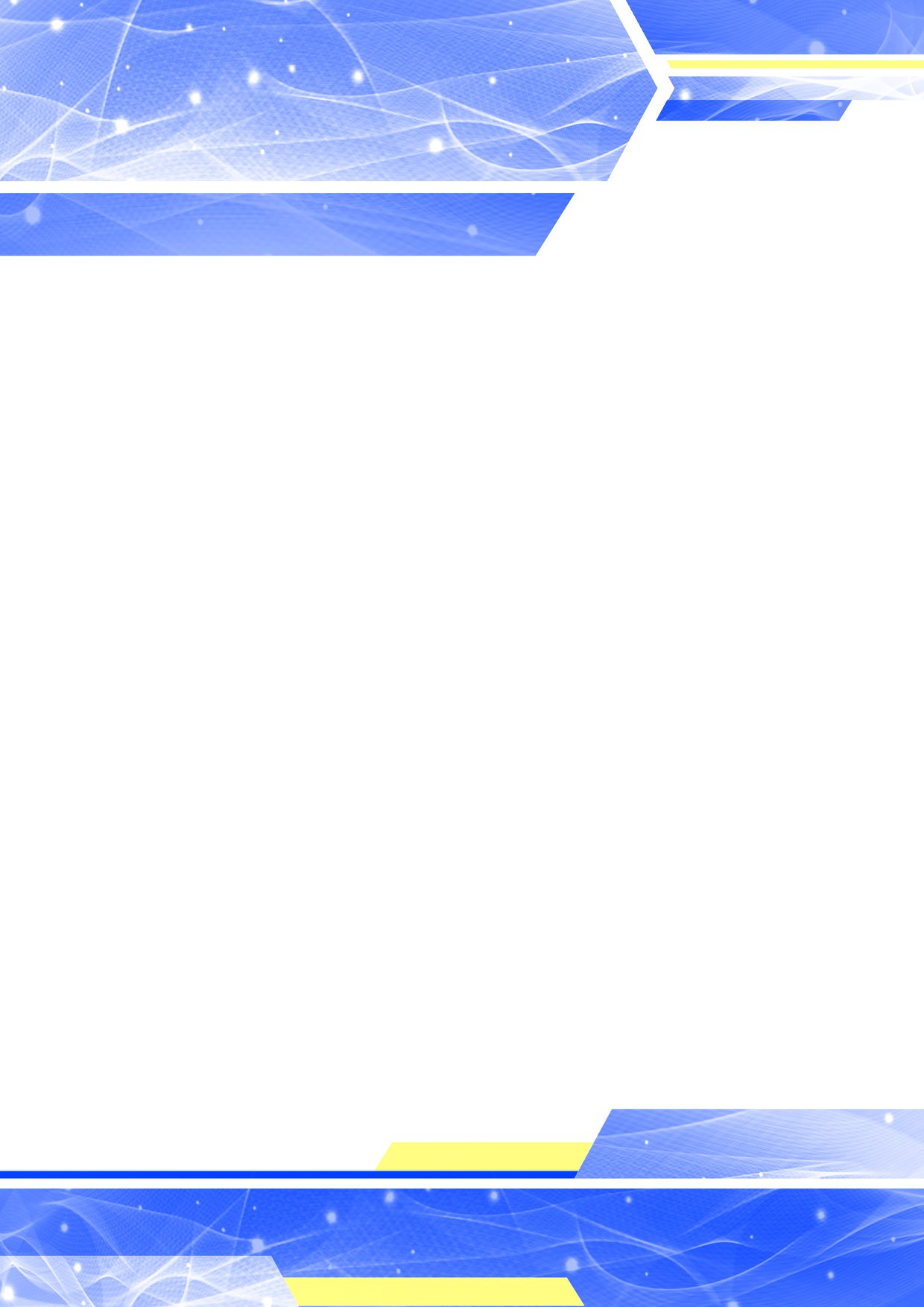 
แผนพัฒนาการเกษตรระดับตำบล ปี 2566-2570ตำบลทุ่งหลวง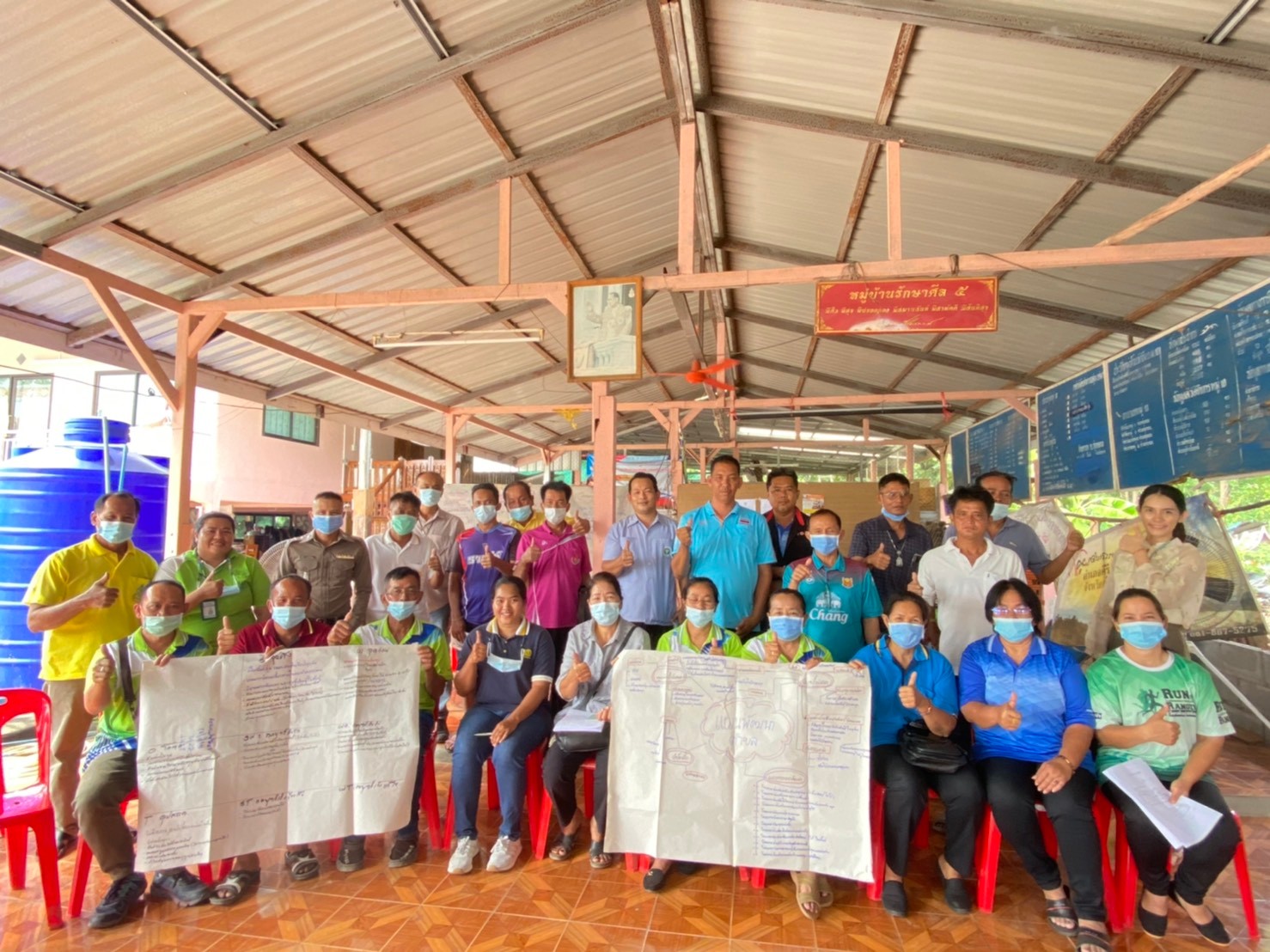 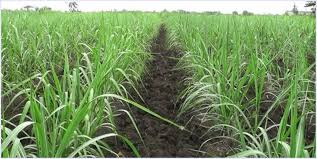 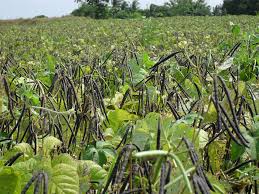 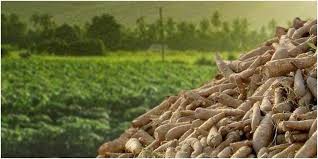 สำนักงานเกษตรอำเภอคีรีมาศ  
จังหวัดสุโขทัยคำนำ	แผนพัฒนาการเกษตรระดับตำบลฉบับนี้ ได้จัดทำขึ้นตามกระบวนการจัดทำแผนพัฒนาการเกษตร โดยการวิเคราะห์การทำการเกษตรระดับตำบล และได้ให้ชุมชนมีส่วนร่วมคิด วิเคราะห์ ตัดสินใจในการกำหนดแผนพัฒนาการเกษตรในพื้นที่ด้วยตนเอง ภายใต้ข้อมูลพื้นฐานของชุมชน โดยการมุ่งสร้างรายได้ การฟื้นฟู และเสริมสร้างความเข้มแข็งของอาชีพการเกษตร รวมทั้งการผลิตสินค้าทางการเกษตรอย่างมีคุณภาพ ภายใต้ศักยภาพของพื้นที่และชุมชน	สำนักงานเกษตรอำเภอคีรีมาศ ได้จัดทำแผนพัฒนาการเกษตรตำบลทุ่งหลวงขึ้น เพื่อใช้เป็นกรอบในการกำหนดทิศทางการส่งเสริมและพัฒนาอาชีพ และทรัพยากรของตำบลทุ่งหลวง และการจัดทำโครงการตามงบประมาณประจำปี 2564 เสนอขอรับการสนับสนุนจากแหล่งงบประมาณต่างๆต่อไป									  สำนักงานเกษตรอำเภอคีรีมาศ										        มกราคม 2565สารบัญ                                                                   	                            หน้าบทที่ 1	สภาพทั่วไปและข้อมูลพื้นฐานที่สำคัญของตำบลทุ่งหลวง	สภาพทั่วไป									1	ลักษณะภูมิประเทศ								2	สภาพภูมิอากาศ									3	แหล่งน้ำ						                                          5	บทที่  2 การวิเคราะห์สถานการณ์การเกษตรของตำบล  		10-24บทที่  3 ทิศทาง/แนวทางการพัฒนาการเกษตรระดับตำบล				25-29บทที่ 1สภาพทั่วไปและข้อมูลพื้นฐาน1. สภาพทั่วไปตำบลทุ่งหลวง          1.1 ที่ตั้ง อาณาเขต ขอบเขตการปกครอง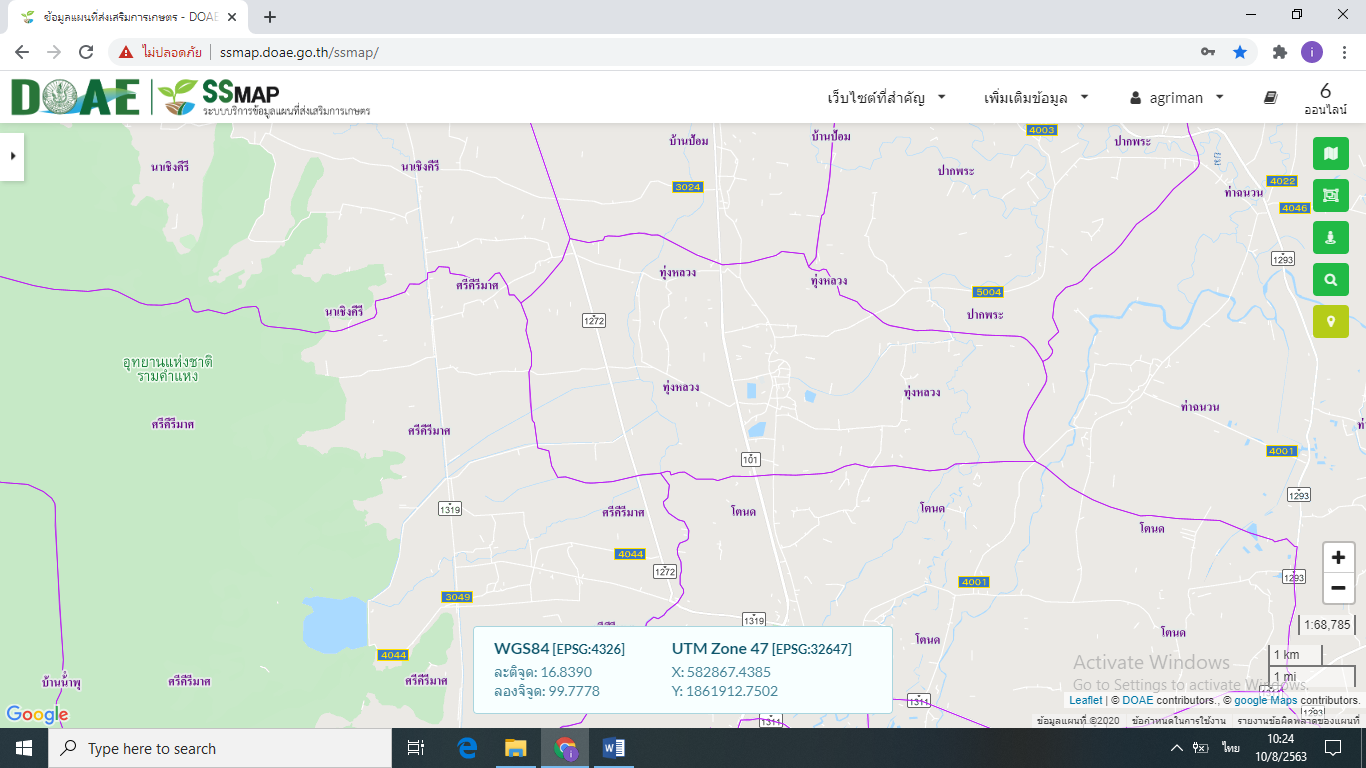                                                                                                                       ที่มา : http://ssmap.doae.go.th/ทิศเหนือ          อาณาเขตติดต่อตำบลบ้านป้อม อำเภอคีรีมาศ และตำบลปากพระ อำเภอเมือง จ.สุโขทัย    .                             
ทิศใต้              อาณาเขตติดต่อตำบลโตนด อ.คีรีมาศ จ.สุโขทัยทิศตะวันออก   อาณาเขตติดต่อตำบลปากพระ อำเภอเมือง และตำบลท่าฉนวน อำเภอกงไกรลาศ จ.สุโขทัย.                                                       
ทิศตะวันตก      อาณาเขตติดต่อกับตำบลนาเชิงคีรี อำเภอคีรีมาศ จังหวัดสุโขทัย                              .                                           .	ตำบลทุ่งหลวงประกอบด้วย 13 หมู่บ้าน ดังนี้หมู่ที่ 1 บ้านหัวราวป่าแคหมู่ที่ 2 บ้านหน้าวัดลายหมู่ที่ 3 บ้านหลังวัดลายหมู่ที่ 4 บ้านท่ามะเกลือหมู่ที่ 5 ทุ่งหลวง 1 หมู่ที่ 6 วัดกลางหมู่ที่ 7 ทุ่งหลวง 2 หมู่ที่ 8 วัดบึง 1หมู่ที่ 9 วังยางหมู่ที่ 10 วัดบึง 2หมู่ที่ 11 บ้านหนองอ้อหมู่ที่ 12 หนองเกรียงหมู่ที่ 13 หนองหมี 1.2 ลักษณะภูมิประเทศ (Topographic)                                                                                            .      
           ภูมิประเทศเป็นพื้นที่ราบลุ่ม โดยแม่น้ำยมไหลผ่านทางตอนใต้ เนื่องจากเป็นพื้นที่ราบลุ่มจึงมีน้ำท่วมขัง เมื่อถึงฤดูน้ำหลาก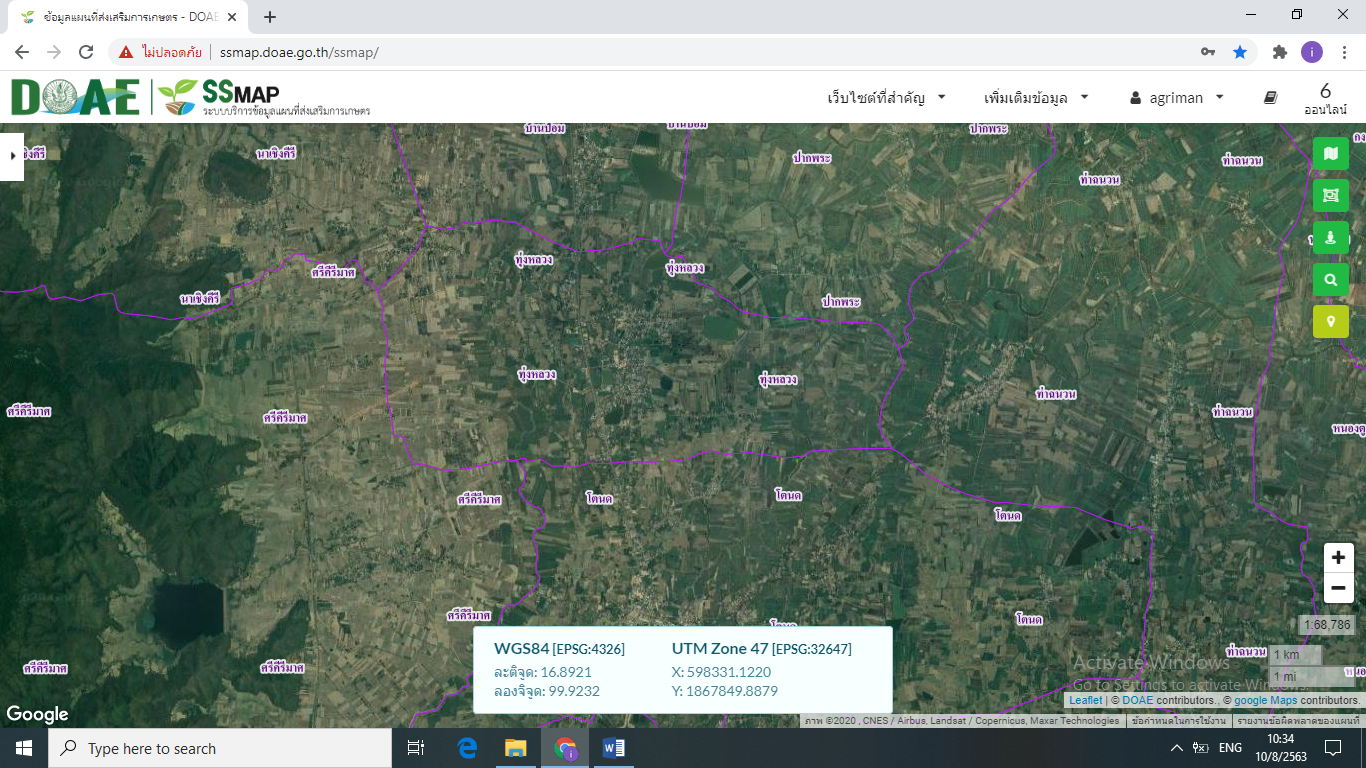 ที่มา : http://ssmap.doae.go.th/     ทรัพยากรดินของตำบลทุ่งหลวง แบ่งออกเป็น 5 ชุดดิน ได้แก่- ชุดดินที่ 4 จำนวน 599.49 ไร่ กลุ่มดินเหนียวลึกมากที่เกิดจากตะกอนลำน้ำที่มีอายุยังน้อย ปฏิกิริยาดินเป็นกลางถึงเป็นด่าง การระบายน้ำค่อนข้างเลว ความอุดมสมบูรณ์ปานกลาง- ชุดดินที่ 5 จำนวน 9239.29 ไร่ กลุ่มดินเหนียวลึกมากที่เกิดจากตะกอนลำน้ำ ปฏิกิริยาดินเป็นกลางหรือเป็นด่าง การระบายน้ำเลว ความอุดมสมบูรณ์ต่ำถึงปานกลาง- ชุดดินที่ 7 จำนวน 973.98 ไร่ กลุ่มดินเหนียวลึกมากที่เกิดจากตะกอนลำน้ำ ปฏิกิริยาดินเป็นกลางถึงเป็นด่าง การระบายน้ำค่อนข้างเลว ความอุดมสมบูรณ์ปานกลาง- ชุดดินที่ 16 จำนวน 4913.46 ไร่ กลุ่มดินทรายแป้งลึกมากที่เกิดจากตะกอนลำน้ำ ปฏิกิริยาดินเป็นกรดจัดมาก การระบายน้ำเลว ความอุดมสมบูรณ์ต่ำ- ชุดดินที่ 33 จำนวน 1774.64 ไร่ กลุ่มดินร่วนละเอียดลึกถึงลึกมากที่เกิดจากตะกอนลำน้ำหรือวัตถุต้นกำเนิดดินเนื้อหยาบ ปฏิกิริยาดินเป็นกรดจัดมาก การระบายน้ำดีถึงดีปานกลาง ความอุดมสมบูรณ์ต่ำ     ซึ่งทั้ง 5 ชุดดินนี้เหมาะแก่การทำการเกษตรได้แก่ ปลูกข้าว และปลูกพืชไร่หรือพืชผัก แต่ทั้งนี้นั้นต้องมีการปรับปรุงบำรุงดินให้เหมาะแก่การทำการเกษตร โดยการไถกลบตอซัง เติมวัสดุปูน ไถกลบพืชปุ๋ยสด ใส่     .
ปุ๋ยคอก ฯลฯ รวมทั้งการจัดการดินที่เหมาะสมต่อการปลูกพืช การยกร่องเพื่อปลูกผักและผลไม้ เป็นต้น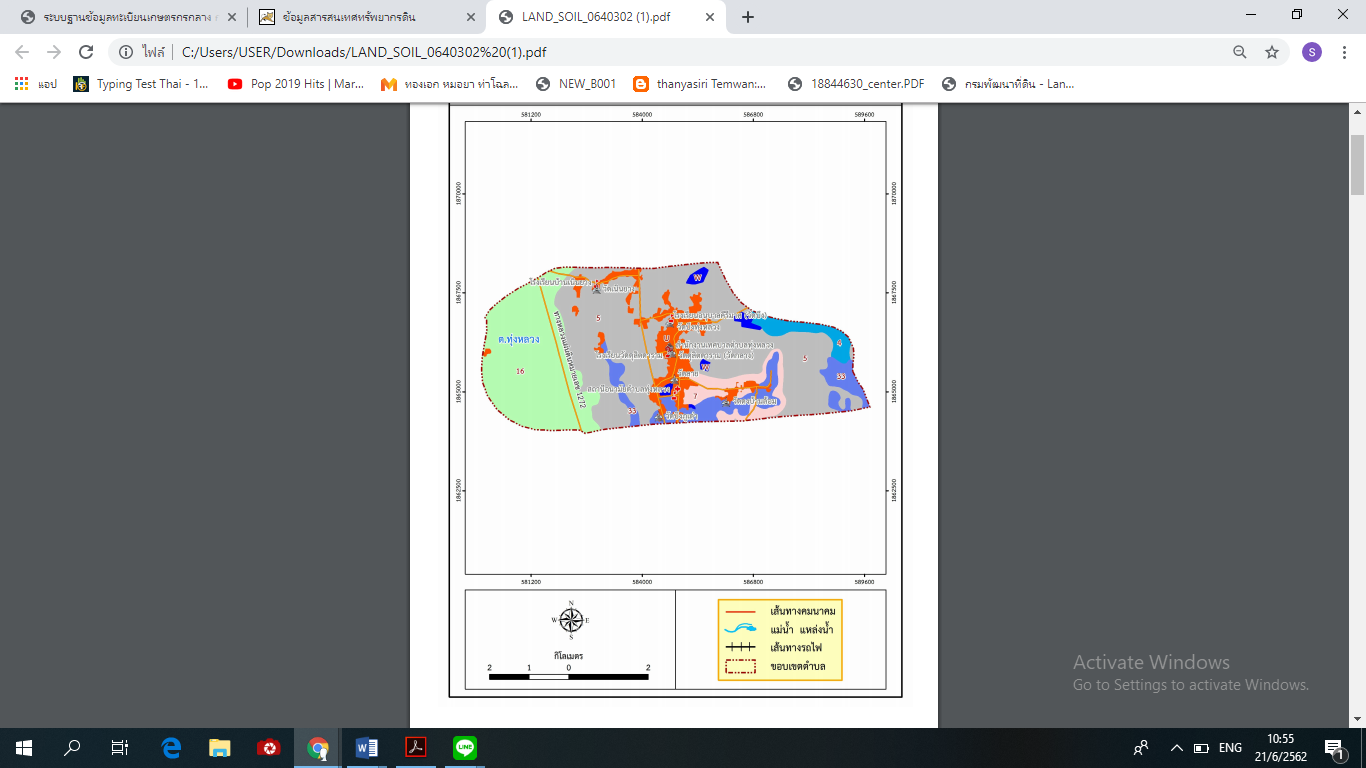 แผนที่กลุ่มชุดดินตำบลทุ่งหลวง                                                                                                                             ที่มา :  กรมพัฒนาที่ดิน 25641.3 สภาพภูมิอากาศ
     ลักษณะภูมิอากาศตำบลทุ่งหลวงขึ้นอยู่กับอิทธิพลของลมมรสุมที่พัดประจำฤดูกาล 2 ชนิด คือ ลมมรสุมตะวันออกเฉียงเหนือ ซึ่งพัดพามวลอากาศเย็นและแห้งจากประเทศจีนปกคลุมประเทศไทยในช่วงฤดู หนาว ทำให้มีอากาศหนาวเย็นและแห้งทั่วไป กับลมมรสุมตะวันตกเฉียงใต้ ซึ่งพัดพามวลอากาศ ชื้นจากทะเลและมหาสมุทรปกคลุมประเทศไทยในช่วงฤดูฝน ทำให้มีฝนตกทั่วไป      ฤดูกาลพิจารณาตามลักษณะลมฟ้าอากาศของประเทศไทย แบ่งออกได้เป็น 3 ฤดู ดังนี้- ฤดูร้อน เริ่มประมาณกลางเดือนกุมภาพันธ์ถึงกลางเดือนพฤษภาคม ซึ่งเป็นช่องว่างของฤดูมรสุมอากาศโดยทั่วไปร้อนอบอ้าว เดือนเมษายนเป็นเดือนที่มีอากาศร้อนอบอ้าว มากที่สุดในรอบปี- ฤดูฝน เริ่มประมาณกลางเดือนพฤษภาคมถึงกลางเดือนตุลาคม ซึ่งเป็นระยะที่ลมมรสุมตะวันตกเฉียงใต้ซึ่ง              .ร้อนและชื้นพัดจากมหาสมุทรอินเดียเข้าสู่ประเทศไทย ฝนจึงเริ่มตกชุกประมาณกลางเดือนพฤษภาคมเป็นต้นไป เดือนที่มีฝนตกมากที่สุดคือเดือนกันยายน- ฤดูหนาว เริ่มประมาณกลางเดือนตุลาคมถึงกลางเดือนกุมภาพันธ์ ซึ่งเป็นช่วงที่มรสุมตะวันออกเฉียงเหนือพัดปกคลุมประเทศไทย อากาศโดยทั่วไปจะหนาวเย็นและแห้ง เดือนที่มีอากาศหนาวที่สุด คือ เดือนมกราคม
 	ปริมาณน้ำฝนทั้งปีเฉลี่ยวัดได้ 1,442 มิลลิเมตร ปริมาณฝนรวมทั้งเดือนมากกว่า 200  มิลลิเมตร คือเดือนพฤษภาคม กันยายนและเดือนตุลาคม จำนวนฝนตก 118 วัน	 อุณหภูมิโดยเฉลี่ยตลอดปีประมาณ 27.6 องศาเซลเซียส อุณหภูมิสูงสุดเฉลี่ย 33.0 องศาเซลเซียส และอุณหภูมิต่ำสุดเฉลี่ย 22.2 องศาเซลเซียส  1.4 เส้นทางการคมนาคม	ตำบลทุ่งหลวงมีถนนสายหลักผ่าน ได้แก่ ทางหลวงแผ่นดิน หมายเลข 101 (ถนนกำแพงเพชร-สุโขทัย) เชื่อมคมนาคมจังหวัดกำแพงเพชร ผ่านอำเภอคีรีมาศ เข้าสู่จังหวัดสุโขทัย จะผ่านตำบลทุ่งหลวงด้านทิศตะวันตกของชุมชนในแนวเหนือ-ใต้ถนนสายทุ่งหลวง – อำเภอคีรีมาศ (สายเก่า) เป็นเส้นทางที่เชื่อมระหว่างตำบลทุ่งหลวงกับตำบลโตนด อำเภอคีรีมาศถนนสายทุ่งหลวง – จอมสังข์ – ปากพระ เป็นเส้นทางเชื่อมระหว่างตำบลทุ่งหลวงกับตำบลปากพระ อำเภอเมืองสุโขทัย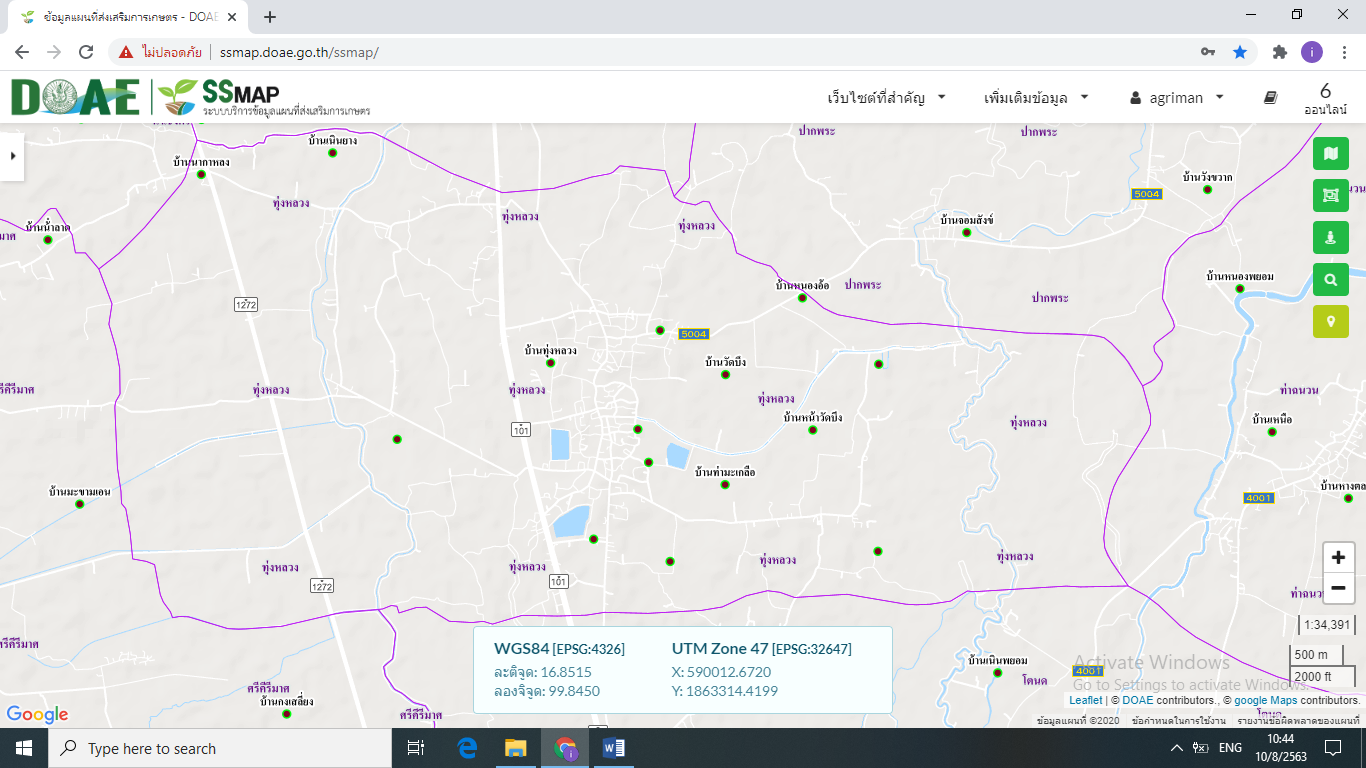 ที่มา : http://ssmap.doae.go.th/ 1.5 แหล่งน้ำ บึงและหนองอื่น ๆ  5      แห่ง ได้แก่บึงหนองขลังบึงหนองอ้อบึงวัดลายบึงหนองเกรียงบึงยายหอมคลอง  1     แห่ง ได้แก่คลองหน้าวัดกลาง1.6 สภาพทางเศรษฐกิจและสังคมประชากรส่วนใหญ่ประกอบอาชีพเกษตรกรรม เช่น ทำนา ทำไร่ ทำสวน นอกจากนี้ยังมีอาชีพการปั้นเครื่องปั้นดินเผาด้วยจำนวนครัวเรือนประชากรแยกชายหญิงตารางที่ 1 แสดงจำนวนครัวเรือนประชากรแยกชายหญิงตำบลทุ่งหลวงที่มา : ฝ่ายทะเบียนและบัตร อำเภอคีรีมาศ/เดือนกุมภาพันธ์ 2565  การศึกษาตำบลทุ่งหลวงมีสถานศึกษาในตำบล ดังนี้ศูนย์พัฒนาเด็กเล็ก (ศพด.) 2 ศูนย์ ได้แก่ศพด.อนุบาลคีรีมาศ (วัดบึง)ศพด.วัดดุสิดารามโรงเรียนทั้งหมด 3 โรงเรียน ได้แก่	โรงเรียนวัดดุสิดาราม	โรงเรียนวัดลายมิตรภาพที่ 80	โรงเรียนอนุบาลคีรีมาศ (วัดบึง)สาธารณสุขโรงพยาบาลส่งเสริมสุขภาพตำบลทุ่งหลวง 1 แห่งอัตราการมีและการใช้ส้วมราดน้ำ ร้อยละ 100	ประเพณีและวัฒนธรรมปั้นหม้อดินเผาตำบลทุ่งหลวงมีวัดที่สำคัญจำนวน 5 แห่ง ดังนี้วัดลายวัดดุสิดารามวัดบึง (ทุ่งหลวง)วัดบึงภูเต่าวัดดงบ้านล้อม	ประเพณีประเพณีที่สำคัญในท้องถิ่นตำบลทุ่งหลวง มีการอนุรักษ์รักษาดำรงไว้คือ ประเพณีสรงน้ำพระในเทศกาลวันสงกรานต์ และประเพณีลอยกระทงองค์กร/สถาบัน ตารางที่ 2 แสดงจำนวนกลุ่มและองค์กร/สถาบัน1.7 ลักษณะการใช้ที่ดินของตำบลทุ่งหลวง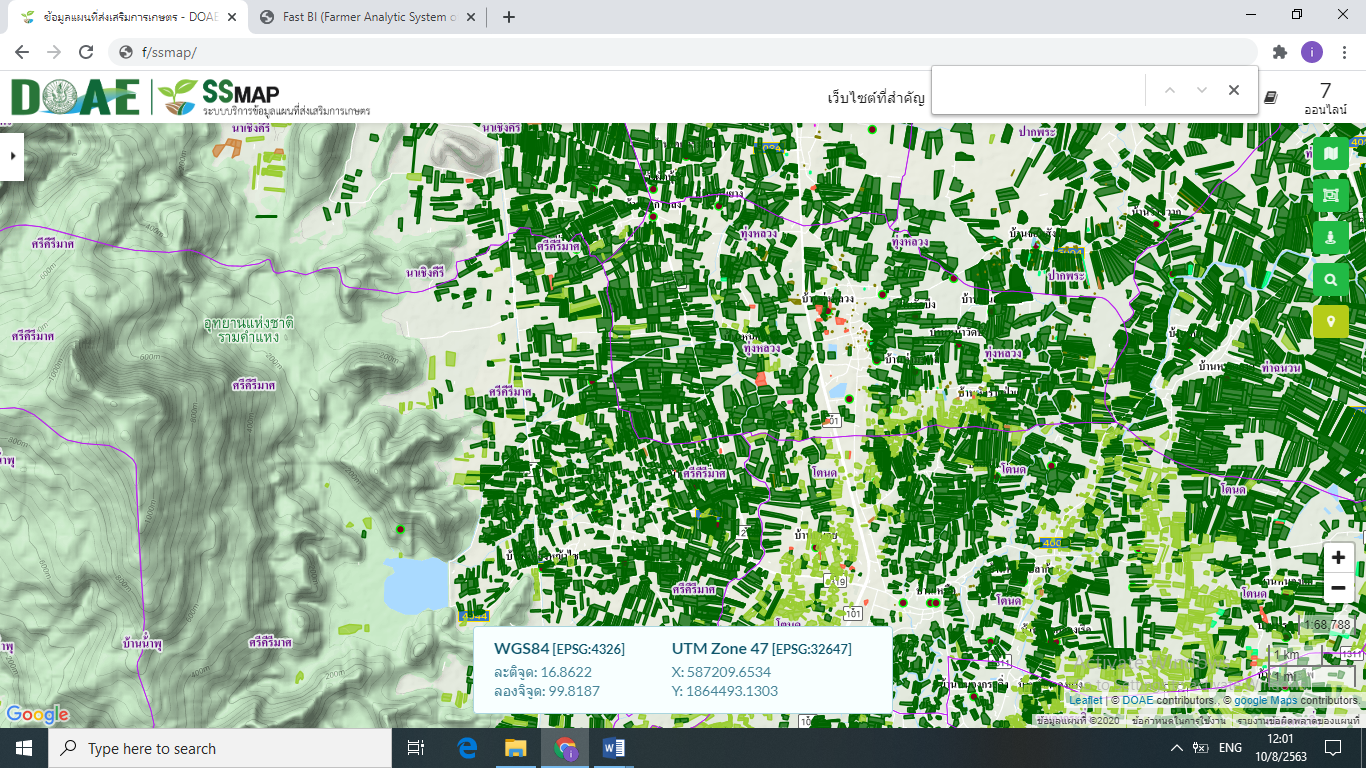 แผนที่ ลักษณะการใช้ที่ดินที่มา : http://ssmap.doae.go.th/บทที่ 2การวิเคราะห์สถานการณ์การเกษตรของตำบล๒.๑ ข้อมูลประกอบการวิเคราะห์พื้นที่ของตำบลทุ่งหลวง๒.๑.๑ สถานการณ์การเกษตรในพื้นที่	๑) เกษตรกรและองค์กรเกษตรกร-Smart Farmer นายสุมิตร พรมกลิ้ง    	-YSF นางมณีวรรณ์ ม่วงจาด	-วิสาหกิจชุมชน กระเป๋าหนองหมี, เครื่องปั้นดินเผาหน้าวัดลาย, เมล็ดพันธุ์ข้าวทุ่งหลวง๒) ศักยภาพพื้นที่ / ทรัพยากรทางการเกษตร-ดิน พื้นที่ตำบลทุ่งหลวงมีดินส่วนใหญ่เป็นเป็นที่ลุ่ม และมีที่เป็นพื้นที่ดอนบางส่วน-น้ำ มีแหล่งน้ำเพียงพอสำหรับทำการเกษตรกรรม ในฤดูแล้งอาจจะมีบางพื้นที่ที่ได้รับผลกระทบบ้าง-อื่นๆ ฤดูน้ำหลากจะมีพื้นที่ลุ่มจะเกิดการท่วมของน้ำบ้างบางพื้นที่๓) เอกลักษณ์ประจำถิ่น และสินค้าที่สำคัญเครื่องปั้นดินเผา๔) สินค้าเกษตรที่สำคัญการผลิตพืชก.  ข้าวการใช้พันธุ์  ข้าวนาปี  เกษตรกรเลือกใช้พันธุ์ข้าวชนิดไม่ไวแสง  (ขาวดอกมะลิ105 , พิษณุโลก 2, กข 49) ใช้เพาะปลูกในลักษณะพื้นที่เป็นที่ราบ  และการใช้พันธุ์ข้าวไวแสง  (พื้นเมือง)  ใช้ในลักษณะพื้นที่ลุ่มน้ำขัง  ประมาณ  50  เซนติเมตรข้าวนาปรัง เกษตรกรเลือกใช้พันธุ์ข้าวชนิดไม่ไวแสง (กข57, พิษณุโลก2 , กข31) ใช้เพาะปลูกในลักษณะพื้นที่ราบเมล็ดพันธุ์ที่เกษตรกรนำมาใช้เพาะปลูกเป็นการเก็บไว้ใช้เองเป็นช่วง ๆ  หรือมีการสืบทอดกับเพื่อนบ้าน  ดังนั้นเมล็ดพันธุ์ข้าวจึงขาดคุณภาพต่อการต้านทานโรค-แมลงช่วงเวลาการปลูก ข้าวนาปีเกษตรกรจะเริ่มเตรียมแปลงปลูกและทำการปลูกในระหว่างเดือนเมษายน-กรกฎาคม  และทำการเก็บเกี่ยวระหว่างเดือนตุลาคม-ธันวาคมข้าวนาปรังเกษตรกรจะเริ่มเตรียมแปลงปลูกและทำการปลูกในระหว่างเดือนพฤศจิกายน-ธันวาคม  และทำการเก็บเกี่ยวในระหว่างเดือนมกราคม-กุมภาพันธ์วิธีการปลูก  เมื่อเตรียมดินพร้อมแล้วเกษตรกรจะใช้วิธีการปลูกโดยการหว่านในพื้นที่ราบหว่านหลังจากทำเทือกเสร็จแล้ว  ส่วนในที่ลุ่มหว่านก่อนที่ฝนจะตกปริมาณมาก (หว่านสำรวย)  อัตราการใช้เมล็ดพันธุ์  30-35  กิโลกรัมต่อไร่การใส่ปุ๋ย เกษตรกรใส่ปุ๋ยเพื่อเพิ่มผลผลิต  จำนวน  2  ครั้ง  ครั้งที่  1  ใส่ปุ๋ยสูตร  46-0-0     อัตรา  20  กิโลกรัมต่อไร่  และจะใส่ปุ๋ยครั้งที่  2  หลังจากหว่านครั้งที่  1  ประมาณ  45  วัน  ใช้ปุ๋ยสูตร  16-20-0    อัตรา  30  กิโลกรัมต่อไร่  ในระยะข้าวสร้างจุดอ่อน  (ก่อนตั้งท้อง)การป้องกันและกำจัดโรค-แมลง เกษตรกรใช้วิธีป้องกันกำจัดโรค-แมลง  โดยการพ่นสารเคมี    เฉลี่ย  3  ครั้งต่อฤดูกาลการป้องกันกำจัดวัชพืช เกษตรกรใช้วิธีการป้องกันและกำจัดวัชพืช  โดยการพ่นสารเคมีคลุมหญ้า  จำนวน  1  ครั้ง  หลังจากข้าวงอกประมาณ  15  วันการเก็บเกี่ยว ในสภาพปัจจุบันเกษตรกรใช้เครื่องเกี่ยวนวด  เก็บเกี่ยวข้าวในระยะพลับพลึงการเก็บรักษา เมื่อดำเนินการเก็บเกี่ยวข้าวเสร็จแล้ว  เกษตรกรจะนำไปจำหน่ายทันที  โดยไม่มีการตากแดดหรือลดความชื้น  เมล็ดข้าวจะมีความชื้นประมาณ  20-25% 		ข. การปลูกข้าวโพดเลี้ยงสัตว์การใช้พันธุ์  เกษตรกรนิยมใช้พันธุ์ลูกผสม CP888 เนื่องจากให้ผลผลิตต่อไร่สูง ต้านทานโรคและแมลงศัตรูพืชการเตรียมดิน  เกษตรกรจะมีการเตรียมดินก่อนการปลูกโดยการไถ 2 ครั้งระยะปลูก  เกษตรกรจะทำการปลูกโดยการเครื่องหยอดเมล็ด ระยะปลูกระหว่างต้น 15 ซม.การใส่ปุ๋ย  เกษตรกรจะทำการใส่ปุ๋ย 2 ครั้ง โดยครั้งที่ 1 จะใส่เมื่อข้าวโพดอายุประมาณ 7 – 15 วัน ใส่พร้อมกับการกำจัดวัชพืชครั้งแรกใช้ปุ๋ยสูตร 46-0-0  ครั้งที่ 2 ใส่เมื่อข้าวโพดอายุประมาณ 45 วัน โดยใช้ปุ๋ยสูตร 15-15-15การป้องกันและกำจัดโรค-แมลง  เกษตรกรจะทำการฉีดพ่นสารเคมีเมื่อพบการระบาดของโรค-แมลงศัตรูพืชเท่านั้นการป้องกันและกำจัดวัชพืช นอกจากวัชพืชการถูกทำลายจากการไถพรวนแล้วเกษตรกรจะทำการกำจัดวัชพืชเมื่อข้าวโพดงอกแล้วประมาณ 7-15 วันการเก็บเกี่ยว เกษตรกรจะทำการเก็บเกี่ยวประมาณเดือนกันยายน-เดือนตุลาคม โดยการจ้างแรงงานหักฝักแก่ที่แห้งแล้วเท่านั้นการเก็บรักษา  หลังจากทำการเก็บเกี่ยวแล้วเกษตรกรจำนำฝักข้าวโพดมาตากไว้ให้แห้งเพื่อรอการสีและจำหน่ายต่อไปค. การปลูกอ้อยโรงงานการใช้พันธุ์  เกษตรกรนิยมใช้พันธุ์ขอนแก่น3 และLK92-11 เนื่องจากให้ผลผลิตต่อไร่สูง ต้านทานโรคและแมลงศัตรูพืชการเตรียมดิน  เกษตรกรจะมีการเตรียมดินก่อนการปลูกโดยการไถ 2 ครั้งระยะปลูก เกษตรกรจะทำการปลูกโดยการเครื่องปลูกระยะปลูกระหว่างต้น 50 ซม.การใส่ปุ๋ย  เกษตรกรจะทำการใส่ปุ๋ย 3 ครั้ง โดยครั้งที่ 1 จะใส่เมื่ออ้อย อายุประมาณ 1 เดือน ใส่พร้อมกับการกำจัดวัชพืชครั้งแรกใช้ปุ๋ยสูตร 15-15-15 ครั้งที่ 2 ใส่เมื่ออ้อยอายุประมาณ 5 เดือน โดยใช้ปุ๋ยสูตร 46-0-0การป้องกันและกำจัดโรค-แมลง  เกษตรกรจะทำการฉีดพ่นสารเคมีเมื่อพบการระบาดของโรค-แมลงศัตรูพืชเท่านั้นการป้องกันและกำจัดวัชพืช นอกจากวัชพืชการถูกทำลายจากการไถพรวนแล้วเกษตรกรจะทำการกำจัดวัชพืชเมื่อวัชพืชขึ้นในช่วงแรกการเก็บเกี่ยว เกษตรกรจะทำการเก็บเกี่ยวประมาณอายุ 1 ปี เมื่อโรงงานเปิดช่วงหีบ อ้อยง. การปลูกถั่วเขียวการใช้พันธุ์  เกษตรกรนิยมใช้พันธุ์ กำแพงแสน 1 เนื่องจากให้ผลผลิตต่อไร่สูง ต้านทานโรคและแมลงศัตรูพืชการเตรียมดิน  เกษตรกรจะมีการเตรียมดินก่อนการปลูกโดยการไถ 2 ครั้งระยะปลูก  เกษตรกรจะทำการปลูกโดยการหว่าน อัตราการใช้เมล็ดพันธุ์  8 กิโลกรัมต่อไร่การใส่ปุ๋ย  เกษตรกรจะทำการใส่ปุ๋ย 1 ครั้ง โดยใช้สูตร 46-0-0 เมื่อถั่วเขียวอายุประมาณ 15 วัน อัตราการใช้ 5 กิโลกรัมต่อไร่การป้องกันและกำจัดโรค-แมลง  เกษตรกรจะทำการฉีดพ่นสารเคมีเมื่อพบการระบาดของโรค-แมลงศัตรูพืชเท่านั้นการป้องกันและกำจัดวัชพืช นอกจากวัชพืชการถูกทำลายจากการไถพรวนแล้วเกษตรกรจะทำการกำจัดวัชพืชโดยการฉีดพ่นสารเคมีกำจัดวัชพืช เมื่อถั่วเขียวงอกแล้วประมาณ 7-15 วันการเก็บเกี่ยว เกษตรกรจะทำการเก็บเกี่ยวประมาณเดือนธันวาคม-มกราคม โดยการจ้างแรงงานเกี่ยวและตากไว้ประมาณ 1-2 วัน ก่อนทำการสีการเก็บรักษา  เมื่อทำการสีเสร็จแล้วเกษตรกรจำนำเมล็ดพันธุ์ที่ได้ใส่กระสอบป่านเก็บไว้จำหน่ายและอีกส่วนหนึ่งจะเก็บไว้ทำพันธุ์ในฤดูกาลต่อไปการผลิตสัตว์ก.  การผลิตโคการใช้พันธุ์  เกษตรกรนิยมใช้พันธุ์ลูกผสมบราห์มัน  เลี้ยงเพื่อขุนจำหน่าย  การจัดหาพันธุ์โดยการหาซื้อตามท้องตลาดในท้องถิ่นหรือเกษตรกรด้วยกันเองที่พอจะเชื่อถือได้วิธีการเลี้ยง  จะทำการเลี้ยงแบบปล่อยทุ่ง  ใช้อาหารที่ขึ้นตามธรรมชาติ  หรือบางครั้งก็มีการให้อาหารเสริมเป็นเศษวัสดุทางการเกษตร  เช่น  เปลือกถั่วเหลืองหรือรำข้าว  มีโรงเรือนแบบโปร่งเพื่อให้สัตว์ใช้เป็น      ที่พักในเวลากลางคืน  เมื่อนำมาขุนได้ประมาณ  5-6  เดือน  ก็จะจำหน่ายได้การป้องกันโรค  เมื่อเกิดโรคระบาด  เจ้าหน้าที่ปศุสัตว์จะออกไปทำการฉีดวัคซีนป้องกันโรคให้  หรือเกษตรกรบางรายก็จะทำการจัดซื้อวัคซีนมาฉีดป้องกันเองข.  การเลี้ยงสุกรการใช้พันธุ์  เกษตรกรนิยมใช้พันธุ์ลาร์จไวท์  จัดซื้อมาเป็นลักษณะสุกรขุน  ถ้ามีลักษณะที่ดี       ก็จะคัดเป็นพ่อพันธุ์แม่พันธุ์  แหล่งที่มาก็จะจัดซื้อตามฟาร์มที่พอเชื่อถือได้  หรือมีพ่อค้าเร่ขายตามท้องตลาดชุมชนวิธีการเลี้ยง  เป็นการเลี้ยงขังในโรงเรือน  ให้อาหารสำเร็จรูปโดยมีบริษัทอาหารสุกรจัดส่ง     และเกษตรกรจัดหาผลผลิตทางการเกษตรจากโรงงาน  เช่น  รำ  ปลายข้าว  แกลบละเอียด  นำมาผสมเอง   เพื่อลดต้นทุน  เมื่ออายุได้  3-4  เดือนก็จะจำหน่ายได้การป้องกันโรค  เกษตรกรที่มีการเลี้ยงมาก ๆ  ก็จะทำการจัดซื้อวัคซีนมาฉีดป้องกันโรคเอง    หรือประสานงานกับเจ้าหน้าที่ปศุสัตว์ให้ดำเนินการ	ค.  การเลี้ยงไก่พื้นเมืองการใช้พันธุ์  มีการคัดเลือกพันธุ์เองในครอบครัวหรือจัดซื้อมาจากผู้เลี้ยงด้วยกันเองวิธีการเลี้ยง  เลี้ยงแบบปล่อยตามลานบ้านหรือบริเวณบ้าน  โดยให้อาหารเสริมจำพวก  รำ    ปลายข้าว  หรือไก่จะหาอาหารจากการตกหล่นตามบริเวณไร่นา  เมื่ออายุประมาณ  4-5  เดือน ก็จะจับจำหน่าย ในท้องตลาดหรือพ่อค้าท้องถิ่นการป้องกันโรค ไม่มีการป้องกันโรคถ้าเกิดมีโรคระบาดก็มีการปล่อยตามธรรมชาติง.  การเลี้ยงเป็ดการใช้พันธุ์  เกษตรกรจะมีการจัดซื้อจากแหล่งพันธุ์ที่เชื่อถือได้  ที่มีร่างกายสมบูรณ์  แข็งแรง  สามารถให้ผลผลิตเร็ววิธีการเลี้ยง  เลี้ยงแบบปล่อยตามบริเวณบ้าน  และปล่อยตามทุ่งนา  เพื่อให้หาอาหารตามบริเวณทุ่งนา  เช่น  กุ้ง  ปู  หอย  เพื่อประหยัดค่าอาหารการป้องกันโรค ไม่มีการป้องกันโรคจากข้อมูลการใช้เทคโนโลยีในการผลิตพืช-สัตว์ที่ได้แสดงไว้ในเบื้องต้นวัตถุประสงค์ในการใช้เทคโนโลยีเพื่อต้องการเพิ่มผลผลิตให้สูงขึ้นและเป็นการจัดการของเกษตรกรที่เหมาะสมในท้องถิ่น แต่ผลที่ตามมาก็คือการลงทุนในการจัดซื้อปัจจัยการผลิต  ในการเพิ่มผลผลิตพืช-สัตว์  ดังรายละเอียดขั้นต้นและวิธีการปฏิบัติดังต่อไปตารางที่ 3   แสดงต้นทุนการผลิตและผลตอบแทนข้าวนาปี-ข้าวนาปรัง ตารางที่ 4 แสดงต้นทุนและผลตอบแทนการผลิตถั่วเขียวปลายฤดูฝนตารางที่ 5  แสดงขั้นตอนการปฏิบัติและต้นทุนการเลี้ยงโค (2 ตัว)ตารางที่ 6  แสดงขั้นตอนการปฏิบัติและต้นทุนการเลี้ยงสุกร  (2  ตัว)ตารางที่ 7  แสดงขั้นตอนการปฏิบัติและต้นทุนการเลี้ยงไก่พื้นเมือง  (100  ตัว)ตารางที่ 8   แสดงขั้นตอนการปฏิบัติและต้นทุนการเลี้ยงเป็ด  (500  ตัว)พื้นที่เหมาะสม และไม่เหมาะสม (Zoning)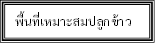 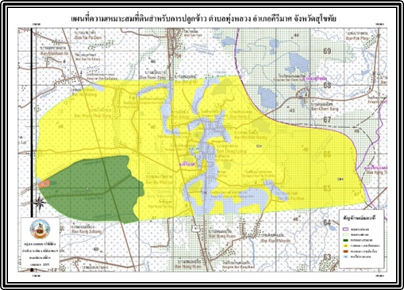 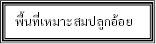 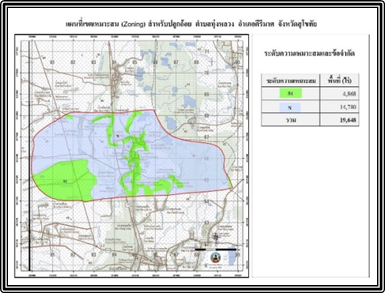 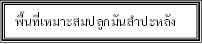 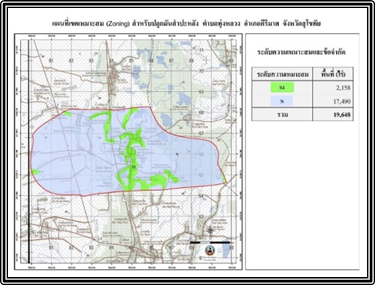  ปฏิทินการปลูกพืชหรือการผลิต2.1.2 ประเด็นปัญหา สภาพของปัญหาแนวทางการแก้ไขตารางที่ 9 แสดงประเด็นปัญหา สภาพของปัญหาและแนวทางการแก้ไข๒.๒ การจัดทำ TOWS Matrixกำหนดเป็นกลยุทธ์ ดังนี้กลยุทธ์เชิงรุก- ส่งเสริมและพัฒนาสินค้าการเกษตรให้ได้มาตรฐานสินค้าทางการเกษตร - ส่งเสริมเครือข่ายเกษตรกรและศูนย์เรียนรู้ในชุมชน- ส่งเสริมแหล่งท่องเที่ยวเชิงเกษตรกลยุทธ์เชิงแก้ไข- โครงการสร้างแหล่งชลประทานและแหล่งเก็บกักน้ำ- โครงการพัฒนาประสิทธิภาพการผลิตพิช- โครงการปลูกพืชหมุนเวียนหรือปลูกพืชหลากหลายกลยุทธ์เชิงป้องกัน- โครงการจัดระบบการปลูกพืช- โครงการสร้างตลาดเกษตรกลยุทธ์เชิงรับ- โครงการสร้างอาชีพเสริมให้กับเกษตรกรบทที่ 3ทิศทาง/แนวทางการพัฒนาเกษตรระดับตำบล3.1 พัฒนาการผลิตสินค้าข้าวเป้าหมาย	เกษตรกรต้นแบบพร้อมที่จะปรับวิธีในการผลิตข้าว หมู่บ้านละ 4 ราย จำนวน 44 รายกลยุทธ์หรือวิธีการดำเนินงานกลยุทธ์ที่ 1 ลดต้นทุนการผลิต	-โครงการที่ 1 โครงการส่งเสริมการทำปุ๋ยหมักและปุ๋ยน้ำหมักชีวภาพ	-โครงการที่ 2 โครงการส่งเสริมการปลูกพืชบำรุงดินและใช้สารชีวภัณฑ์กำจัดศัตรูพืชกลยุทธ์ที่ 2 เพิ่มมูลค่าข้าว-โครงการที่ 1 โครงการแปรรูปข้าวพืชไร่เป้าหมาย	เกษตรกรที่ปลูกพืชไร่ในตำบลทุ่งหลวง จำนวน 20 รายกลยุทธ์หรือวิธีการดำเนินงานกลยุทธ์ที่ 1 เพิ่มมูลค่าผลผลิต-โครงการที่ 1 โครงการส่งเสริมการผลิตเป็นแปลงเมล็ดพันธุ์3.2 พัฒนาเกษตรกร/กลุ่ม/องค์กร3.2.1 Smart Farmerเป้าหมาย เกษตรกรตัวแทนหมู่บ้าน จำนวน 11 รายกลยุทธ์หรือวิธีการดำเนินงานกลยุทธ์ที่ 1 ปรับเปลี่ยนแนวคิดการทำการเกษตรแบบใหม่-โครงการที่ 1 โครงการปรับเปลี่ยนแนวคิดเกษตรกรสู่เกษตรกรปราดเปรื่อง	-โครงการที่ 2 โครงการสร้างเกษตรกรปราดเปรื่องเข้มแข็งในชุมชน3.2.2 วิสาหกิจชุมชนเป้าหมาย จัดตั้งกลุ่มวิสาหกิจชุมชนในตำบล 2 กลุ่ม สมาชิกกลุ่มละ 10 ราย จำนวน 20 รายกลยุทธ์หรือวิธีการดำเนินงานกลยุทธ์ที่ 1 วิสาหกิจชุมชนเข้มแข็ง-โครงการที่ 1 โครงการศึกษาดูงานวิสาหกิจชุมชนเข้มแข็งที่ประสบความสำเร็จ3.3 พัฒนาพื้นที่และทรัพยากรทางการเกษตร3.3.1 ที่ดินเป้าหมาย เกษตรกรต้นแบบจำนวน 40 รายวิธีการดำเนินงานหรือกลยุทธ์กลยุทธ์ที่ 1 ปรับปรุงบำรุงดิน -โครงการที่ 1 โครงการปลูกพืชปุ๋ยสดไถกลบบำรุงดิน	-โครงการที่ 2 โครงการปลูกพืชหมุนเวียนตัดวงจรแมลงศัตรูพืชกลยุทธ์ที่ 2 ปุ๋ยชีวภาพบำรุงดิน-โครงการที่ 1 โครงการลดปุ๋ยเคมีด้วยการเติมปุ๋ยชีวภาพลงดิน3.3.2 แหล่งน้ำเป้าหมาย เกษตรกรต้นแบบจำนวน 40 รายวิธีการดำเนินงานหรือกลยุทธ์กลยุทธ์ที่ 1 บำรุงดูแลแหล่งน้ำ -โครงการที่ 1 โครงการปลูกหญ้าแฝกริมแหล่งน้ำ	-โครงการที่ 2 โครงการกำจัดวัชพืชน้ำในแหล่งน้ำที่เยอะเกินไปกลยุทธ์ที่ 2 สร้างอาชีพเสริม-โครงการที่ 1 โครงการปลูกผักน้ำและเลี้ยงปลาเสริมรายได้ตารางโครงการและงบประมาณตามแผนพัฒนาการเกษตรระดับตำบลหมู่ที่หมู่บ้านจำนวนครัวเรือนจำนวนประชากรจำนวนประชากรจำนวนประชากรหมู่ที่หมู่บ้านจำนวนครัวเรือนชายหญิงรวม1บ้านหัวราวป่าแค851231332562บ้านหน้าวัดลาย3013684328003บ้านหลังวัดลาย2553543657194บ้านท่ามะเกลือ1391722314035ทุ่งหลวง 185881172056วัดกลาง79801061867ทุ่งหลวง 270711071788วัดบึง 170861031899วังยาง17020224144310วัดบึง 210410414825211บ้านหนองอ้อ16121524646112หนองเกรียง15318824643413หนองหมี120158154312รวม1,7922,2092,6294,838หมู่ที่ชื่อกลุ่มสมาชิก(คน)จำนวนเงินกองทุน (บาท)ศักยภาพกลุ่มศักยภาพกลุ่มศักยภาพกลุ่มหมู่ที่ชื่อกลุ่มสมาชิก(คน)จำนวนเงินกองทุน (บาท)ดีพอใช้ปรับปรุง1กลุ่มแม่บ้านเกษตรกรกลุ่มโครงการส่งเสริมการปลูกถั่วเขียว202034,0005,000/----/2กลุ่มแม่บ้านเกษตรกร176300,000/--3กลุ่มแม่บ้านเกษตรกร171350,000/--4กลุ่มแม่บ้านเกษตรกร4038,000/--5ศูนย์ส่งเสริมและผลิตพันธุ์ข้าวชุมชน40640,000/--6กลุ่มแม่บ้านเกษตรกร304,500--/7กลุ่มแม่บ้านเกษตรกร3554,000-/-8กลุ่มแม่บ้านเกษตรกร2115,000-/-9กลุ่มแม่บ้านเกษตรกร4523,000-/-10กลุ่มแม่บ้านเกษตรกรกลุ่มส่งเสริมการเลี้ยงโคเนื้อ352526,0006,000--//--พื้นที่ทั้งหมด (ไร่)พื้นที่การถือครองทางการเกษตร (ไร่)พื้นที่การถือครองทางการเกษตร (ไร่)พื้นที่การถือครองทางการเกษตร (ไร่)พื้นที่การถือครองทางการเกษตร (ไร่)พื้นที่การถือครองทางการเกษตร (ไร่)พื้นที่การถือครองทางการเกษตร (ไร่)พื้นที่อื่นๆ (ไร่)พื้นที่ทั้งหมด (ไร่)ที่นา (ไร่)ที่ไร่ (ไร่)ไม้ผล (ไร่)ไม้ยืนต้น (ไร่)เลี้ยงสัตว์ (ไร่)รวม (ไร่)พื้นที่อื่นๆ (ไร่)16,1027,9622354254-8,2937,809 ที่รายการต้นทุนการผลิต  (บาท/ไร่)ต้นทุนการผลิต  (บาท/ไร่)หมายเหตุ ที่รายการข้าวนาปีข้าวนาปรังหมายเหตุ1ค่าเตรียมดิน  -  ไถดะ                     -  ไถแปร  2502502502502ค่าเมล็ดพันธุ์7507503ค่าสารเคมีคุมวัชพืช1801804ค่าปุ๋ยเคมี,  ฮอร์โมน1,2001,2005ค่าสารเคมีกำจัดโรค-แมลง3004506ค่าน้ำมันเชื้อเพลิง2003007ค่ารถเกี่ยว500500รวมรวม3,6303,880ผลผลิตเฉลี่ย ผลผลิตเฉลี่ย 600 กก./ไร่700 กก./ไร่ราคาเฉลี่ยราคาเฉลี่ย7 บาท/กก.7 บาท/กก.รายได้รวมรายได้รวม4,200 บาท/ไร่4,900 บาท/ไร่รายได้สุทธิรายได้สุทธิ570บาท/ไร่1,020 บาท/ไร่ที่รายการรายการต้นทุนการผลิต  (บาท/ไร่)หมายเหตุ1ค่าเตรียมดิน  ค่าเตรียมดิน  3002ค่าเมล็ดพันธุ์ค่าเมล็ดพันธุ์2003ค่าจ้างแรงงานค่าจ้างแรงงาน5004ค่าปุ๋ยสูตร 46-0-0ค่าปุ๋ยสูตร 46-0-02005ค่าน้ำมันเชื้อเพลิงค่าน้ำมันเชื้อเพลิง1006ค่าสีค่าสี30077ค่าสารเคมีป้องกันกำจัดโรคและแมลงวัชพืช150รวมรวมรวม1,750 บาทผลผลิตเฉลี่ยผลผลิตเฉลี่ยผลผลิตเฉลี่ย250  กก./ไร่ราคาเฉลี่ยราคาเฉลี่ยราคาเฉลี่ย10 บาท/กก.รายได้รวมรายได้รวมรายได้รวม2,500 บาท/ไร่รายได้สุทธิรายได้สุทธิรายได้สุทธิบาท/ไร่ที่รายการต้นทุนการผลิต  (บาท/2  ตัว)ต้นทุนการผลิต  (บาท/2  ตัว)ต้นทุนการผลิต  (บาท/2  ตัว)หมายเหตุที่รายการปีที่  1ปีที่  2ปีที่  3หมายเหตุ1ค่าพันธุ์โค10,000--2ค่าโรงเรือน2,000--3ค่ายารักษาโรค1,0401,0401,0404ค่าอาหารเสริม1,9131,9131,913รวมรวม14,9532,9532,953ที่รายการต้นทุนการผลิต  (บาท/2  ตัว)ต้นทุนการผลิต  (บาท/2  ตัว)ต้นทุนการผลิต  (บาท/2  ตัว)หมายเหตุที่รายการรุ่นที่  1รุ่นที่  2รุ่นที่  3หมายเหตุ1ค่าโรงเรือน583--2ค่าลูกสุกร1,4001,4001,4003ค่านมเทียม5605605604ค่าอาหารผง7207207205ค่าปลายข้าว-รำข้าว6506506506ค่าวัคซีน-ยารักษาโรค300300300รวมรวม4,2133,6303,630ที่รายการต้นทุนการผลิต  (บาท/100  ตัว)ต้นทุนการผลิต  (บาท/100  ตัว)ต้นทุนการผลิต  (บาท/100  ตัว)หมายเหตุที่รายการรุ่นที่  1รุ่นที่  2รุ่นที่  3หมายเหตุ1ค่าอาหาร4684684682ค่าโรงเรือนและอุปกรณ์1,500--รวมรวม1,968468468ที่รายการต้นทุนการผลิต  (บาท/500  ตัว)ต้นทุนการผลิต  (บาท/500  ตัว)หมายเหตุที่รายการรุ่นที่  1รุ่นที่  2หมายเหตุ1ค่าพันธุ์7507502ค่าอาหาร2,0002,000รวมรวม2,7502,750ชนิดพืชธ.คม.คก.พมี.คเม.ยพ.คมิ.ยก.คส.คก.ยต.คพ.ยหมายเหตุข้าวนาปีข้าวนาปรังอ้อยโรงงานข้าวโพดเลี้ยงสัตว์ถั่วเขียวถั่วเหลืองมันสำปะหลังไม้ผลไม้ยืนต้นปัญหาและกลุ่มของปัญหาสภาพของปัญหาแนวทางการแก้ไขหมู่บ้านเป้าหมายความสำคัญเร่งด่วน1.ด้านพื้นที่และทรัพยากร1.1 สภาพลักษณะและสมรรถนะของดิน-ดินขาดความอุดมสมบูรณ์ทางธรรมชาติ-ส่งเสริมให้ความรู้เกี่ยวกับการปรับปรุงบำรุงดิน-ส่งเสริมให้เกษตรกรปลูกพืชหมุนเวียนทุกหมู่บ้าน1.2 สภาพแหล่งน้ำและน้ำเพื่อการเกษตร-คลองธรรมชาติเก็บกักน้ำได้ในปริมาณน้อย-พื้นที่ทำการเกษตรมีแหล่งน้ำไม่เพียงพอ-การปลูกหญ้าแฝกตามคันแหล่งน้ำเพื่อลดการชะล้างพังทลายของดิน-การขุดลอกคลองที่ตื้นเขิน-ส่งเสริมการดูแลบำรุงรักษาแหล่งน้ำ-ไม่มีทุนในการขุดเจาะหมู่ที่ 3ทุกหมู่บ้านปัญหาและกลุ่มของปัญหาสภาพของปัญหาแนวทางการแก้ไขหมู่บ้านเป้าหมายความสำคัญเร่งด่วน2.ด้านการผลิตสินค้าและการตลาด2.1 ข้าวและพืชไร่เมล็ดพันธุ์ไม่มีคุณภาพต้นทุนการผลิตสูงราคาผลผลิตต่ำ-มีการคัดเลือกเมล็ดพันธุ์ที่มีคุณภาพ-จัดตั้งกองทุนเมล็ดพันธุ์ตำบล-ส่งเสริมและถ่ายทอดความรู้การใช้สารชีวภัณฑ์แทนสารเคมี-ส่งเสริมการใช้ปุ๋ยตามค่าวิเคราะห์ดิน-ส่งเสริมการลงตรวจแปลงอย่างสม่ำเสมอ-ส่งเสริมการผลิตที่ดีผลผลิตตรงตามความต้องการของตลาด-ผลผลิตมีคุณภาพสามารถกำหนดราคาได้หมู่ที่ 3ทุกหมู่บ้านทุกหมู่บ้าน2.2 การเลี้ยงโค สุกร เป็ด และไก่เกิดโรคระบาด-ส่งเสริมวิธีการเลี้ยงที่ดีและถูกต้อง-ส่งเสริมการสร้างโรงเรือนที่ดี ถูกสุขลักษณะ-ถ่ายทอดความรู้สวัสดิภาพของสัตว์ทุกหมู่บ้านปัญหาและกลุ่มของปัญหาสภาพของปัญหาแนวทางการแก้ไขหมู่บ้านเป้าหมายความสำคัญเร่งด่วน3. ด้านเกษตรกรและองค์กรเกษตรกร3.1 กลุ่มยุวเกษตรกรเยาวชนขาดความสนใจในอาชีพด้านการเกษตร-ส่งเสริมกิจกรรมเกี่ยวกับการเกษตรให้ร่วมทำ-ศึกษาดูงานจากสถานที่ที่ทำจริงแล้วประสบความสำเร็จทางด้านการเกษตร-ถ่ายทอดความรู้ปรัชญาเศรษฐกิจพอเพียงทุกหมู่บ้าน3.2 กลุ่มแม่บ้านเกษตรกรผู้นำกลุ่มขาดทักษะและความสามารถสมาชิกกลุ่มขาดความศรัทธาต่อกลุ่ม-คัดเลือกผู้นำที่มีความสนใจและมีความสามารถพร้อมการทำการอบรมถ่ายทอดองค์ความรู้ให้แก่ผู้นำกลุ่ม-สร้างความสำนึกรักบ้านเกิดให้แก่สมาชิกกลุ่ม-ส่งเสริมการทำกิจกรรมเป็นกลุ่มเพื่อสร้างความคุ้นเคยของสมาชิกกลุ่มทุกหมู่บ้านปัญหาและกลุ่มของปัญหาสภาพของปัญหาแนวทางการแก้ไขหมู่บ้านเป้าหมายความสำคัญเร่งด่วน4. ด้านการแปรรูปผลผลิตและผลิตภัณฑ์4.1 ผู้ผลิตขาดการวางแผนการผลิตสินค้าผลผลิตมากล้นตลาด ผลผลิตขาดคุณภาพส่งเสริมการวางแผนการผลิตส่งเสริมการผลิตที่ได้มาตรฐานทุกหมู่บ้าน4.2 ศูนย์รวบรวมผู้ผลิตสินค้าถูกเอารัดเอาเปรียบทางด้านราคาผลผลิตส่งเสริมการผลิตผลผลิตที่มีคุณภาพทุกหมู่บ้าน4.3 ศูนย์จำหน่ายสินค้าการเกษตรขาดตลาดกลางในท้องถิ่น-เสนอของบประมาณในหน่วยงานที่เกี่ยวข้อง-รวมกลุ่มวางแผนด้านการตลาดของตำบลทุกหมู่บ้าน4.4 รายได้ต่ำขาดอาชีพเสริม หรือรายได้อย่างต่อเนื่อง-ส่งเสริมการฝึกอาชีพเพื่อหารายได้เสริม-สร้างองค์ความรู้ในการวางแผนการผลิตให้แก่เกษตรกรผู้สนใจทุกหมู่บ้านจุดแข็ง (S)-มีพื้นที่เหมาะแก่การปลูกข้าว-พื้นที่ปลูกข้าวขาวดอกมะลิ 105 ได้-มีเขตชลประทานบางพื้นที่จุดอ่อน (W)-น้ำท่วม-ชลประทานไม่ทั่วถึง-ขาดการปรับปรุงบำรุงดิน-ต้นทุนการผลิตสูงโอกาส (O)-เส้นทางคมนาคมสะดวก-มีนโยบายสนับสนุนจากภาครัฐ/เอกชน-มีแหล่งเงินทุน (ธกส./กองทุนหมู่บ้าน)SO กลยุทธ์เชิงรุก-พัฒนาตลาดการเกษตร-ส่งเสริมการแปรรูปสินค้า-การท่องเที่ยวเชิงเกษตร-ส่งเสริมการผลิตเมล็ดข้าวพันธุ์ดีWO กลยุทธ์เชิงแก้ไข-สร้างแหล่งชลประทาน/เก็บกักน้ำ-ปรับเปลี่ยนการปลูกพืช (ปลูกพืชหมุนเวียน)-การพัฒนาประสิทธิภาพการผลิตพืชภัยคุกคาม (T)-เป็นพื้นที่รับน้ำ (จากแม่น้ำปิง)-ขาดแหล่งรับซื้อผลผลิต-พ่อค้าคนกลางมีอำนาจกำหนดราคา-ภัยธรรมชาติ -พื้นที่ไม่มีเอกสารสิทธิ์ST กลยุทธ์เชิงป้องกัน-จัดระบบการปลูกพืช-โครงการสร้างตลาดการเกษตร/กลุ่มเครือข่ายWT กลยุทธ์เชิงรับ-สร้างอาชีพเสริมให้กับเกษตรกร-ส่งเสริมSF+YSFให้มีในพื้นที่ประเภท/ด้านโครงการวัตถุประสงค์เป้าหมายพื้นที่ดำเนินการวิธีดำเนินงานปริมาณงาน/งบประมาณปริมาณงาน/งบประมาณปริมาณงาน/งบประมาณปริมาณงาน/งบประมาณปริมาณงาน/งบประมาณปริมาณงาน/งบประมาณปริมาณงาน/งบประมาณปริมาณงาน/งบประมาณปริมาณงาน/งบประมาณปริมาณงาน/งบประมาณผู้รับผิดชอบประเภท/ด้านโครงการวัตถุประสงค์เป้าหมายพื้นที่ดำเนินการวิธีดำเนินงานปี 2566ปี 2566ปี 2567ปี 2567ปี 2568ปี 2568ปี 2569ปี 2569ปี 2570ปี 2570ผู้รับผิดชอบประเภท/ด้านโครงการวัตถุประสงค์เป้าหมายพื้นที่ดำเนินการวิธีดำเนินงานงานงปม.งานงปม.งานงปม.งานงปม.งานงปม.ผู้รับผิดชอบพัฒนาการผลิตสินค้า1.โครงการส่งเสริมการทำปุ๋ยหมักและปุ๋ยน้ำหมักชีวภาพเพื่อลดต้นทุนการผลิตเกษตรกรต้นแบบ 44 ราย หมู่บ้านละ 4 รายทุกหมู่บ้าน-อบรมถ่ายทอดความรู้-ลงมือปฏิบัติจริง-นำไปทดลองใช้จริงในแปลงปลูก-ติดตามผลการนำไปใช้-สรุปผลการใช้และเผยแพร่ต่อ10,000บาท10,000บาท10,000บาทกรมพัฒนาที่ดิน สุโขทัย/สำนักงานเกษตรอำเภอคีรีมาศ2.โครงการแปรรูปข้าวเพื่อเพิ่มมูลค่าสินค้าทางการเกษตรเกษตรกรต้นแบบ 44 ราย หมู่บ้านละ 4 รายทุกหมู่บ้าน-อบรมถ่ายทอดความรู้-ศึกษาดูงาน-ลงมือปฏิบัติจริง-ทดลองขายตลาด20,000บาท20,000บาท20,000บาทสำนักงานพัฒนาชุมชนและสำนักงานเกษตร อำเภอคีรีมาศประเภท/ด้านโครงการวัตถุประสงค์เป้าหมายพื้นที่ดำเนินการวิธีดำเนินงานปริมาณงาน/งบประมาณปริมาณงาน/งบประมาณปริมาณงาน/งบประมาณปริมาณงาน/งบประมาณปริมาณงาน/งบประมาณปริมาณงาน/งบประมาณปริมาณงาน/งบประมาณปริมาณงาน/งบประมาณปริมาณงาน/งบประมาณปริมาณงาน/งบประมาณผู้รับผิดชอบประเภท/ด้านโครงการวัตถุประสงค์เป้าหมายพื้นที่ดำเนินการวิธีดำเนินงานปี 2566ปี 2566ปี 2567ปี 2567ปี 2568ปี 2568ปี 2569ปี 2569ปี 2570ปี 2570ผู้รับผิดชอบประเภท/ด้านโครงการวัตถุประสงค์เป้าหมายพื้นที่ดำเนินการวิธีดำเนินงานงานงปม.งานงปม.งานงปม.งานงปม.งานงปม.ผู้รับผิดชอบพัฒนาการผลิตสินค้า3.โครงการส่งเสริมการผลิตเป็นแปลงเมล็ดพันธุ์เพื่อเพิ่มมูลค่าสินค้าทางการเกษตรเกษตรกรเป้าหมาย 20 รายแปลงปลูกเกษตรกรเป้าหมาย-อบรมถ่ายทอดความรู้-ศึกษาดูงาน-ลงมือปฏิบัติจริงในแปลงปลูก-ติดตามผล-สรุปผลการทำแปลงเมล็ดพันธุ์800,000บาทสำนักงานเกษตรจังหวัดสุโขทัย/สำนักงานเกษตรอำเภอคีรีมาศพัฒนาเกษตรกร/กลุ่ม/องค์กร1.โครงการปรับเปลี่ยนแนวคิดเกษตรกรสู่เกษตรกรปราดเปรื่องเพื่อมีเกษตรกรต้นแบบที่ดีในชุมชนเกษตรกรตัวแทนหมู่บ้าน จำนวน 11 รายบ้านและแปลงปลูกเกษตรกรตัวอย่าง-อบรมปรับเปลี่ยนความคิด-ศึกษาดูงาน-ลงมือปฏิบัติจริงในแปลงปลูก-ติดตามผล5,000บาท5,000บาท5,000บาทสำนักงานเกษตรจังหวัดสุโขทัย/สำนักงานเกษตรอำเภอคีรีมาศ2.โครงการสร้างเกษตรกรปราดเปรื่องเข้มแข็ง เกษตรกรต้นแบบถ่ายทอดสู่เกษตรกรในชุมชนได้เกษตรกรตัวแทนหมู่บ้าน จำนวน 11 รายบ้านและแปลงปลูกเกษตรกรตัวอย่าง-ขยายผลต่อเกษตรกรท่านอื่นที่สนใจต่อจากโครงการที่ 15,000บาท5,000บาท5,000บาทสำนักงานเกษตรอำเภอคีรีมาศประเภท/ด้านโครงการวัตถุประสงค์เป้าหมายพื้นที่ดำเนินการวิธีดำเนินงานปริมาณงาน/งบประมาณปริมาณงาน/งบประมาณปริมาณงาน/งบประมาณปริมาณงาน/งบประมาณปริมาณงาน/งบประมาณปริมาณงาน/งบประมาณปริมาณงาน/งบประมาณปริมาณงาน/งบประมาณปริมาณงาน/งบประมาณปริมาณงาน/งบประมาณผู้รับผิดชอบประเภท/ด้านโครงการวัตถุประสงค์เป้าหมายพื้นที่ดำเนินการวิธีดำเนินงานปี 2566ปี 2566ปี 2567ปี 2567ปี 2568ปี 2568ปี 2569ปี 2569ปี 2570ปี 2570ผู้รับผิดชอบประเภท/ด้านโครงการวัตถุประสงค์เป้าหมายพื้นที่ดำเนินการวิธีดำเนินงานงานงปม.งานงปม.งานงปม.งานงปม.งานงปม.ผู้รับผิดชอบพัฒนาเกษตรกร/กลุ่ม/องค์กร3.ศึกษาดูงานวิสาหกิจชุมชนเข้มแข็งที่ประสบความสำเร็จเพื่อเป็นแรงจูงใจและเสริมประสบการณ์ให้แก่สมาชิกวิสาหกิจชุมชนสมาชิกกลุ่มวิสาหกิจจำนวน 20 รายกลุ่มวิสาหกิจที่ประสบความสำเร็จจริง-ศึกษาดูงาน-สังเคราะห์ประสบการณ์ที่ได้รับจากการดูงาน-นำผลสังเคราะห์มาปรับใช้ในกลุ่ม50,000บาทสำนักงานเกษตรจังหวัดสุโขทัย/สำนักงานเกษตรอำเภอคีรีมาศพัฒนาพื้นที่และทรัพยากรทางการเกษตร1.ปลูกพืชปุ๋ยสดไถกลบบำรุงดินเพื่อปรับปรุงดินที่เสื่อมโทรมและเติมอิทรียวัตถุลงดินเกษตรกรต้นแบบ 40 รายแปลงปลูกเกษตรกรต้นแบบ-รับเมล็ดพันธุ์ปุ๋ยพืชสด-หว่านในแปลงปลูก-ไถกลบปุ๋ยพืชสด20,000บาท20,000บาท20,000บาทสำนักงานเกษตรอำเภอคีรีมาศที่ดิน2.โครงการปลูกพืชหมุนเวียนตัดวงจรแมลงศัตรูพืชเพื่อลดการระบาดของแมลงศัตรูพืชและลดการเสื่อมโทรมของดินเกษตรกรต้นแบบ 40 รายแปลงปลูกเกษตรกรต้นแบบ-ปลูกพืชใบเลี้ยงเดี๋ยวและใบเลี้ยงคู่สลับกันในแปลงปลูกพื้นที่เดิม20,000บาท20,000บาท20,000บาทสำนักงานเกษตรอำเภอคีรีมาศที่ดิน3.โครงการลดปุ๋ยเคมีด้วยการเติมปุ๋ยชีวภาพลงดินเพื่อลดต้นทุนการผลิตและลดการอัดแน่นของดินเกษตรกรต้นแบบ 40 รายแปลงปลูกเกษตรกรต้นแบบ-อบรมและทดลองทำปุ๋ยชีวภาพ-ใช้ปุ๋ยชีวภาพในแปลงทดลอง20,000บาท20,000บาท20,000บาทกรมพัฒนาที่ดิน สุโขทัย/สำนักงานเกษตรอำเภอคีรีมาศประเภท/ด้านโครงการวัตถุประสงค์เป้าหมายพื้นที่ดำเนินการวิธีดำเนินงานปริมาณงาน/งบประมาณปริมาณงาน/งบประมาณปริมาณงาน/งบประมาณปริมาณงาน/งบประมาณปริมาณงาน/งบประมาณปริมาณงาน/งบประมาณปริมาณงาน/งบประมาณปริมาณงาน/งบประมาณปริมาณงาน/งบประมาณปริมาณงาน/งบประมาณผู้รับผิดชอบประเภท/ด้านโครงการวัตถุประสงค์เป้าหมายพื้นที่ดำเนินการวิธีดำเนินงานปี 2566ปี 2566ปี 2567ปี 2567ปี 2568ปี 2568ปี 2569ปี 2569ปี 2570ปี 2570ผู้รับผิดชอบประเภท/ด้านโครงการวัตถุประสงค์เป้าหมายพื้นที่ดำเนินการวิธีดำเนินงานงานงปม.งานงปม.งานงปม.งานงปม.งานงปม.ผู้รับผิดชอบพัฒนาพื้นที่และทรัพยากรทางการเกษตร1.โครงการปลูกหญ้าแฝกริมแหล่งน้ำเพื่อลดการพังทลายของดินทำให้แหล่งน้ำตื้นเขินเกษตรกรต้นแบบจำนวน 40 รายบริเวณแหล่งน้ำทุกหมู่บ้าน-รับพันธุ์หญ้าแฝก-ดำเนินการปลูกข้างแหล่งน้ำในชุมชน5,000บาท5,000บาท5,000บาทกรมพัฒนาที่ดิน/สนง.เกษตรอำเภอคีรีมาศแหล่งน้ำ2.โครงการกำจัดวัชพืชน้ำในแหล่งน้ำที่เยอะเกินไปเพื่อลดมลภาวะทางน้ำเกษตรกรต้นแบบจำนวน 40 รายบริเวณแหล่งน้ำทุกหมู่บ้าน-สำรวจแหล่งน้ำ-กำจัดวัชพืชในแหล่งน้ำ5,000บาท5,000บาท5,000บาทผู้นำชุมชนทุกหมู่บ้าน/เกษตรตำบลแหล่งน้ำ3.โครงการปลูกผักน้ำและเลี้ยงปลาเสริมรายได้เพื่อสร้างอาชีพเสริมให้แก่เกษตรกรเกษตรกรต้นแบบจำนวน 40 รายบริเวณแหล่งน้ำที่บ้านเกษตรกร-รับพันธุ์ปลาและเพาะพันธุ์พืชน้ำ-ดำเนินการเลี้ยงปลาและปลูกพืชน้ำเพื่อเก็บจำหน่าย10,000บาท10,000บาท10,000บาทกรมประมง/สนง.เกษตรอำเภอคีรีมาศ